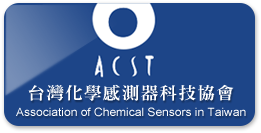 台灣化學感測器科技協會-小聯盟產業會員資料註1. 入會收費標準與團體會員優惠請見ACST會員申請表(團體)，可自下列網址下載https://sites.google.com/site/acsttwwebsite/our-mission/4。註2. 僅加入聯盟之新會員(含個人與團體)，皆可享第一年單人次免費參加聯盟舉辦所有活動與會議之與會權(但不含會議資料、餐點、會員投票及其他涉及完整會員權益之折扣)。意者詳情請洽各分區負責人(https://sites.google.com/site/acsttwwebsite/industry-academia-cloud/members)。公司名稱公司網站      公司地址聯絡人姓名 (E-mail)辦公室電話/手機產業公司感興趣之合作項目個資同意□是，本公司同意此資料供台灣化學感測器科技協會使用□是，本公司同意此資料供生醫與化學感測器技術產學聯盟計畫使用入會意願書□是，本公司同意支付年費以供台灣化學感測器科技協會之生醫與化學感測器技術產學聯盟計畫運作使用註1, 2